P. G. PROGRAMME IN BIORESOURCES SCHOOL OF BIOLOGICAL SCIENCES UNIVERSITY OF KASHMIR, SRINAGAR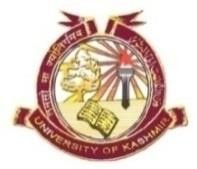 Year wise Information regarding Last Date of End Semester Examination and Declaration of Result from 2013 to 2020Criteria 2.5.1 Average number of days from the date of last semester end/ year end examination till the declaration of resultsCriteria 2.5.1 Average number of days from the date of last semester end/ year end examination till the declaration of resultsCriteria 2.5.1 Average number of days from the date of last semester end/ year end examination till the declaration of resultsCriteria 2.5.1 Average number of days from the date of last semester end/ year end examination till the declaration of resultsCriteria 2.5.1 Average number of days from the date of last semester end/ year end examination till the declaration of resultsName of the ProgrammeProgramme CodeSemester/YearLast date of the Last Semester- end/year-end examinationDate of declaration of result of semester-end/year-end examinationM. Sc BioresourcesMSBRFinal Semester/201302/02/201303/06/2013M. Sc BioresourcesMSBRFinal Semester/201401/02/201402/06/2014M. Sc BioresourcesMSBRFinal Semester/201530/03/201501/07/2015M. Sc BioresourcesMSBRFinal Semester/201626/05/201615/11/2016M. Sc BioresourcesMSBRFinal Semester/201711/11/201714/02/2018M. Sc BioresourcesMSBRFinal Semester/201811/11/201716-03-2018M. Sc BioresourcesMSBRFinal Semester/201904-08-201818-01-2019M. Sc BioresourcesMSBRFinal Semester/201830-12-201919-03-2020